План-конспект занятияпедагога дополнительного образованияКурушиной Наталии ЕвгеньевныОбъединение –коллектив современного танца «Импульс»Программа - «Современный танец».Группа – 02-97. Дата проведения: - 28.12.2022.Время проведения: 17:40Тема занятия: «Отработка техники движений. Танец хип-хоп»Цель занятия : Освоение правил техники танца хип-хоп, разучивания и отработки танцевальных движений танца.Рекомендуемый комплекс упражнений:Разогрев:Посмотрите видео, повторяйте, делайте разогрев.https://www.youtube.com/watch?v=Scil2amUeooОсновная часть:Рекомендуемый музыкальный материал: Музыка с четким ритмом в стиле хип-хоп. Вig fish)-Разучиваем движения: кач (groove) и шаги (степы):BROOKLYN DANCE (BK BOUNCE)слегка подпрыгнуть вверх и, приземлившись, мягко согнуть колени. Сделать так нужно несколько раз — чтобы почувствовать, что вы прыгаете, словно мячик, только плавно и мягко.Движения ногами- На счет «и» широко расставить ноги. - На счет «раз» скрестить их в небольшом прыжке.- На счет «и» поверните стопы внутрь, как вы это делали в движении tone wop, — носки и колени должны сближаться, а пятки, наоборот, отдаляться.- На счет «два» «откройте» стопы, повернув их в исходное положение. Выполняя движения ногами, не забывайте про тот «кач», о котором мы говорилиДля наглядности просмотрите видео: https://www.youtube.com/watch?v=aXe5wRuty8MHAPPY FEET-Примите основную стойку перед началом движения — поставьте ноги на ширине плеч и немного согните колени.- Разверните ноги носками влево. При этом левая нога должна быть на пятке, а правая — на носочке. Корпус немного повернут в сторону поворота.- Вернуться в ИП- Сделайте такой же поворот, только вправо — левая нога на носочке, а правая на стоит на пятке. - Снова развернитесь обратно, опустив полностью ступни на пол, и согните ноги в коленях, немного присев.- Теперь разверните стопы носками внутрь, поднявшись на носочки.- Снова опуститесь на ступни.- Приподнимитесь теперь на пятках, повернув ноги носками врозь.Движения руками: Движения руками могут быть самыми разными — здесь все зависит от вашей фантазии, но руки не должны быть слишком зажатыми. Двигайтесь так, как вам удобно.Для наглядности просмотрите видео: https://www.youtube.com/watch?v=bsAAN3jc-YgЗаключительная часть. Поперечный шпагат 1 минута  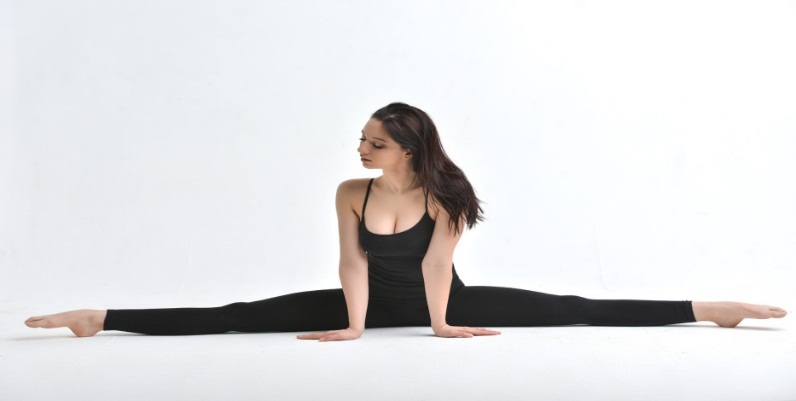 Продольный правый, левый шпагат по 1 минуте 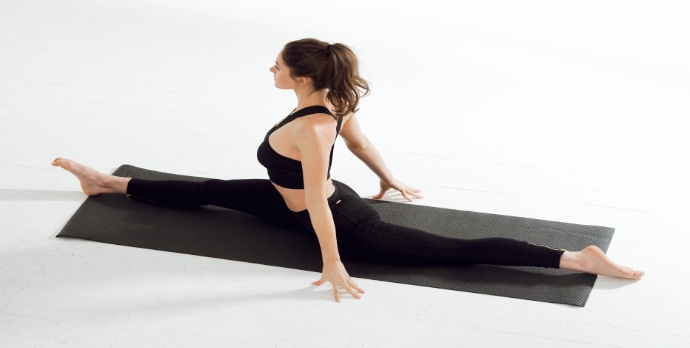 Домашнее задание: Повторение танцевальных комбинаций танца «Дикие джунгли». (Музыка: The lion Sleep Tonight»Обратная связь:Фото самостоятельного выполнения задания отправлять на электронную почту metodistduz@mail.ru для педагога Курушиной Наталии Евгеньевны. 